CERTIFICATE OF ANALYSISSECTION 1. PRODUCT AND COMPANY IDENTIFICATIONProduct name: Cosmetic Grade Holographic Gold Glitter Product code: FCH401AProduction date: Feb. 04, 2020 ~ Feb.22, 2020Expiry date: Feb. 21, 2023Supplier: Zhongshan Zhongtai Pigment Co., Ltd.SECTION 2. INFORMATION ON SPECIFICATIONSECTION 3. INFORMATION ON INGREDIENTSSECTION 4. TEST REPORT ON HEAVY METALS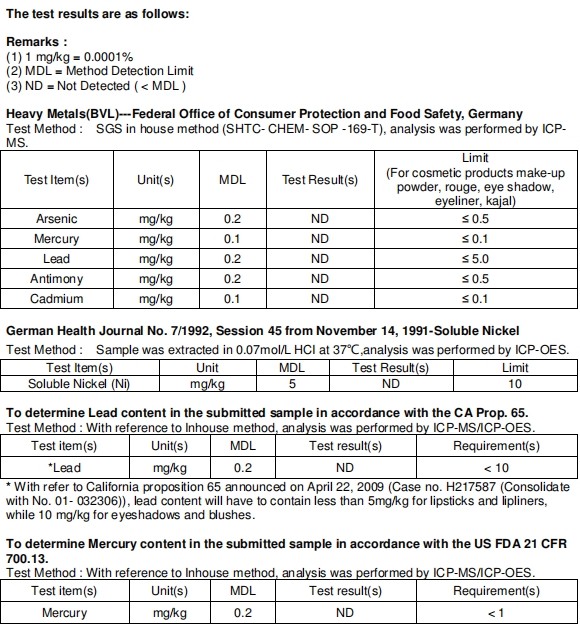 ProductCodeColorThicknessSolvent-resistanceHeat ResistanceLight/UV ResistanceShapesizeFD&CColorantD&C ColorantPigmentPH ValueSurface DegradabilityFCH401ABronze25/50μm160~170℃4.0Hexagon/Special Shape0.08mm-3.0mm--7.8Key IngredientCAS NO.EC NO.Target%Polyethylene terephthalate25038-59-9607-507-196.28Acrylates copolymer25133-97-5607-559-52.6Aluminum7429-90-5231-072-30.01FD&C Yellow 5（CI.19140）1934-21-0217-699-50.63FD&C Red 40	(CI.16035)25956-17-6247-368-00.48